ПРАВИТЕЛЬСТВО ОРЛОВСКОЙ ОБЛАСТИПОСТАНОВЛЕНИЕот 27 декабря 2013 г. N 463ОБ УТВЕРЖДЕНИИ ПОРЯДКАВЗАИМОДЕЙСТВИЯ УЧАСТНИКОВ ГОСУДАРСТВЕННОЙ СИСТЕМЫБЕСПЛАТНОЙ ЮРИДИЧЕСКОЙ ПОМОЩИ НА ТЕРРИТОРИИОРЛОВСКОЙ ОБЛАСТИВ соответствии с Федеральным законом от 21 ноября 2011 года N 324-ФЗ "О бесплатной юридической помощи в Российской Федерации", Законом Орловской области от 2 августа 2012 года N 1385-ОЗ "О регулировании отдельных правоотношений в сфере обеспечения граждан Российской Федерации бесплатной юридической помощью в Орловской области" Правительство Орловской области постановляет:1. Утвердить прилагаемый Порядок взаимодействия участников государственной системы бесплатной юридической помощи на территории Орловской области.2. Контроль за исполнением постановления возложить на заместителя Губернатора Орловской области в Правительстве Орловской области по социальной политике.(п. 2 в ред. Постановления Правительства Орловской области от 17.03.2023 N 223)Председатель ПравительстваОрловской областиА.П.КОЗЛОВПриложениек постановлениюПравительства Орловской областиот 27 декабря 2013 г. N 463ПОРЯДОКВЗАИМОДЕЙСТВИЯ УЧАСТНИКОВ ГОСУДАРСТВЕННОЙ СИСТЕМЫБЕСПЛАТНОЙ ЮРИДИЧЕСКОЙ ПОМОЩИ НА ТЕРРИТОРИИОРЛОВСКОЙ ОБЛАСТИ1. Настоящий Порядок взаимодействия участников государственной системы бесплатной юридической помощи на территории Орловской области (далее - Порядок) регулирует вопросы взаимодействия участников государственной системы бесплатной юридической помощи на территории Орловской области при оказании ими бесплатной юридической помощи гражданам Российской Федерации, имеющим право на ее получение в соответствии с Федеральным законом от 21 ноября 2011 года N 324-ФЗ "О бесплатной юридической помощи в Российской Федерации" (далее - Федеральный закон), Законом Орловской области от 2 августа 2012 года N 1385-ОЗ "О регулировании отдельных правоотношений в сфере обеспечения граждан Российской Федерации бесплатной юридической помощью в Орловской области".2. Участниками государственной системы бесплатной юридической помощи на территории Орловской области являются:1) органы исполнительной власти Орловской области и подведомственные им учреждения;2) территориальные органы управления государственных внебюджетных фондов;3) адвокаты, оказывающие юридическую помощь в рамках государственной системы бесплатной юридической помощи;4) нотариусы;5) иные участники, предусмотренные Федеральным законом.3. Формами взаимодействия участников государственной системы бесплатной юридической помощи являются:1) проведение совместных мероприятий (семинаров, совещаний, круглых столов и т.п.) по вопросам, связанным с обеспечением оказания бесплатной юридической помощи гражданам;2) обмен информацией о деятельности в сфере оказания бесплатной юридической помощи гражданам;3) заключение соглашений между участниками государственной системы бесплатной юридической помощи и иными субъектами, оказывающими бесплатную юридическую помощь;4) проведение совместных консультаций по вопросам оказания бесплатной юридической помощи гражданам;5) участие в разработке проектов нормативных правовых актов Орловской области, регулирующих вопросы оказания бесплатной юридической помощи гражданам;6) осуществление иных форм взаимодействия в соответствии с действующим законодательством.4. Департамент социальной защиты, опеки и попечительства, труда и занятости Орловской области (далее - Уполномоченный орган) ежегодно не позднее 1 декабря заключает с Адвокатской палатой Орловской области (далее - Адвокатская палата) соглашение об оказании бесплатной юридической помощи адвокатами, являющимися участниками государственной системы бесплатной юридической помощи, по форме, утвержденной приказом Министерства юстиции Российской Федерации от 12 ноября 2012 года N 206 "Об утверждении форм и сроков представления документов, связанных с участием адвокатов в деятельности государственной системы бесплатной юридической помощи в Российской Федерации".(в ред. Постановлений Правительства Орловской области от 20.07.2015 N 338, от 13.05.2020 N 293)Список адвокатов, участвующих в деятельности государственной системы бесплатной юридической помощи на территории Орловской области, с указанием адресов, телефонов, регистрационных номеров в реестре адвокатов Орловской области, а также адвокатских образований, в которых адвокаты осуществляют свою профессиональную деятельность (далее - список адвокатов), ежегодно не позднее 15 ноября направляется Адвокатской палатой в Уполномоченный орган.Уполномоченный орган ежегодно не позднее 31 декабря опубликовывает список адвокатов, оказывающих гражданам бесплатную юридическую помощь, в средствах массовой информации и размещает этот список в государственной специализированной информационной системе "Портал Орловской области - публичный информационный центр" (далее - Портал) в сети Интернет. Список адвокатов по решению Адвокатской палаты может размещаться на ее официальном сайте.Об изменении списка адвокатов Адвокатская палата в течение 10 рабочих дней со дня изменения информирует Уполномоченный орган.(в ред. Постановления Правительства Орловской области от 13.05.2020 N 293)Уполномоченный орган размещает изменения, внесенные в список адвокатов, в течение 14 рабочих дней со дня поступления указанной информации на Портале в сети Интернет.(в ред. Постановления Правительства Орловской области от 13.05.2020 N 293)5. Адвокатская палата ежегодно не позднее 1 февраля года, следующего за отчетным, направляет в Уполномоченный орган ежегодный доклад и сводный отчет об оказании адвокатами бесплатной юридической помощи в рамках государственной системы бесплатной юридической помощи по форме, утвержденной приказом Министерства юстиции Российской Федерации от 12 ноября 2012 года N 206 "Об утверждении форм и сроков представления документов, связанных с участием адвокатов в деятельности государственной системы бесплатной юридической помощи в Российской Федерации".6. Информационное взаимодействие между Управлением Министерства юстиции Российской Федерации по Орловской области (далее - Управление Минюста России по Орловской области), органами исполнительной власти Орловской области и подведомственными им учреждениями осуществляется на условиях, установленных в пунктах 7, 8 Порядка, а также в форме рассмотрения письменных запросов Управления Минюста России по Орловской области о практике реализации и соблюдении законодательства Российской Федерации и Орловской области, регулирующего оказание бесплатной юридической помощи гражданам.7. Органы исполнительной власти Орловской области и подведомственные им учреждения ежеквартально в срок не позднее 5-го числа месяца, следующего за отчетным кварталом, направляют в Уполномоченный орган ежеквартальные отчеты об оказании ими бесплатной юридической помощи гражданам на территории Орловской области по форме согласно приложениям 1, 2 к Порядку в одном экземпляре на бумажном носителе и в электронной форме.(в ред. Постановления Правительства Орловской области от 13.05.2020 N 293)8. Уполномоченный орган направляет сводный ежеквартальный отчет в Управление Минюста России по Орловской области в срок не позднее 13-го числа месяца, следующего за отчетным кварталом.(в ред. Постановления Правительства Орловской области от 13.05.2020 N 293)Приложение 1к Порядкувзаимодействия участников государственнойсистемы бесплатной юридической помощина территории Орловской области                       Форма 1 ежеквартального отчета            об оказании бесплатной юридической помощи гражданам                      на территории Орловской области     __________________________________________________________________      (участник государственной системы бесплатной юридической помощи                             Орловской области)Приложение 2к Порядкувзаимодействия участниковгосударственной системы бесплатнойюридической помощи на территорииОрловской области                     Форма 2-я ежеквартального отчета            об оказании бесплатной юридической помощи гражданам                      на территории Орловской области___________________________________________________________________________    (участник государственной системы бесплатной юридической помощи на                       территории Орловской области)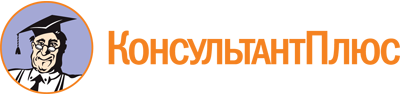 Постановление Правительства Орловской области от 27.12.2013 N 463
(ред. от 17.03.2023)
"Об утверждении Порядка взаимодействия участников государственной системы бесплатной юридической помощи на территории Орловской области"Документ предоставлен КонсультантПлюс

www.consultant.ru

Дата сохранения: 11.06.2023
 Список изменяющих документов(в ред. Постановлений Правительства Орловской областиот 20.07.2015 N 338, от 25.05.2017 N 210, от 13.05.2020 N 293,от 15.11.2021 N 684, от 06.09.2022 N 515, от 17.03.2023 N 223)Список изменяющих документов(в ред. Постановлений Правительства Орловской областиот 20.07.2015 N 338, от 13.05.2020 N 293, от 15.11.2021 N 684,от 06.09.2022 N 515, от 17.03.2023 N 223)Оказание бесплатной юридической помощи и осуществление правового информирования и правового просвещения субъектами, являющимися участниками государственной системы бесплатной юридической помощиОказание бесплатной юридической помощи и осуществление правового информирования и правового просвещения субъектами, являющимися участниками государственной системы бесплатной юридической помощиОказание бесплатной юридической помощи и осуществление правового информирования и правового просвещения субъектами, являющимися участниками государственной системы бесплатной юридической помощиОказание бесплатной юридической помощи и осуществление правового информирования и правового просвещения субъектами, являющимися участниками государственной системы бесплатной юридической помощиОказание бесплатной юридической помощи и осуществление правового информирования и правового просвещения субъектами, являющимися участниками государственной системы бесплатной юридической помощиОказание бесплатной юридической помощи и осуществление правового информирования и правового просвещения субъектами, являющимися участниками государственной системы бесплатной юридической помощиОказание бесплатной юридической помощи и осуществление правового информирования и правового просвещения субъектами, являющимися участниками государственной системы бесплатной юридической помощиОказание бесплатной юридической помощи и осуществление правового информирования и правового просвещения субъектами, являющимися участниками государственной системы бесплатной юридической помощиОказание бесплатной юридической помощи и осуществление правового информирования и правового просвещения субъектами, являющимися участниками государственной системы бесплатной юридической помощиОказание бесплатной юридической помощи и осуществление правового информирования и правового просвещения субъектами, являющимися участниками государственной системы бесплатной юридической помощиКоличество обращений граждан по вопросам оказания бесплатной юридической помощиКоличество обращений граждан, по которым оказана бесплатная юридическая помощьиз них по видам бесплатной юридической помощи:из них по видам бесплатной юридической помощи:из них по видам бесплатной юридической помощи:из них по видам бесплатной юридической помощи:Количество размещенных материалов по правовому информированию и правовому просвещению согласно ст. 28 Федерального закона, если такие полномочия возложены нормативными правовыми актами субъекта Российской Федерации:Количество размещенных материалов по правовому информированию и правовому просвещению согласно ст. 28 Федерального закона, если такие полномочия возложены нормативными правовыми актами субъекта Российской Федерации:Количество размещенных материалов по правовому информированию и правовому просвещению согласно ст. 28 Федерального закона, если такие полномочия возложены нормативными правовыми актами субъекта Российской Федерации:Количество размещенных материалов по правовому информированию и правовому просвещению согласно ст. 28 Федерального закона, если такие полномочия возложены нормативными правовыми актами субъекта Российской Федерации:Количество обращений граждан по вопросам оказания бесплатной юридической помощиКоличество обращений граждан, по которым оказана бесплатная юридическая помощьправовое консультирование в устной формеправовое консультирование в письменной формесоставление документов правового характерапредставление интересов в судах и других органахв средствах массовой информациив сети Интернетизданных брошюр, памяток и т.д.иным способомСписок изменяющих документов(в ред. Постановления Правительства Орловской областиот 17.03.2023 N 223)Сведения о категориях граждан, которым оказана бесплатная юридическая помощьСведения о категориях граждан, которым оказана бесплатная юридическая помощьСведения о категориях граждан, которым оказана бесплатная юридическая помощьСведения о категориях граждан, которым оказана бесплатная юридическая помощьСведения о категориях граждан, которым оказана бесплатная юридическая помощьСведения о категориях граждан, которым оказана бесплатная юридическая помощьСведения о категориях граждан, которым оказана бесплатная юридическая помощьСведения о категориях граждан, которым оказана бесплатная юридическая помощьСведения о категориях граждан, которым оказана бесплатная юридическая помощьСведения о категориях граждан, которым оказана бесплатная юридическая помощьСведения о категориях граждан, которым оказана бесплатная юридическая помощьСведения о категориях граждан, которым оказана бесплатная юридическая помощьСведения о категориях граждан, которым оказана бесплатная юридическая помощьСведения о категориях граждан, которым оказана бесплатная юридическая помощьСведения о категориях граждан, которым оказана бесплатная юридическая помощьСведения о категориях граждан, которым оказана бесплатная юридическая помощьСведения о категориях граждан, которым оказана бесплатная юридическая помощьСведения о категориях граждан, которым оказана бесплатная юридическая помощьСведения о категориях граждан, которым оказана бесплатная юридическая помощьСведения о категориях граждан, которым оказана бесплатная юридическая помощьКоличество отказов в оказании бесплатной юридической помощиГраждане, среднедушевой доход семей которых ниже величины прожиточного минимума, установленного в Орловской области в соответствии с законодательством Российской Федерации, либо одиноко проживающие граждане, доходы которых ниже величины прожиточного минимумаИнвалиды I и II группВетераны Великой Отечественной войны, Герои Российской Федерации, Герои Советского Союза, Герои Социалистического Труда, Герои Труда Российской ФедерацииДети-инвалиды, дети-сироты, дети, оставшиеся без попечения родителей, лица из числа детей-сирот и детей, оставшихся без попечения родителей, а также их законные представители и представители, если они обращаются за оказанием бесплатной юридической помощи по вопросам, связанным с обеспечением и защитой прав и законных интересов таких детейЛица, желающие принять на воспитание в свою семью ребенка, оставшегося без попечения родителей, если они обращаются за оказанием бесплатной юридической помощи по вопросам, связанным с устройством ребенка на воспитание в семьюУсыновители, если они обращаются за оказанием бесплатной юридической помощи по вопросам, связанным с обеспечением и защитой прав и законных интересов усыновленных детейГраждане пожилого возраста и инвалиды, проживающие в организациях социального обслуживания, предоставляющих социальные услуги в стационарной формеНесовершеннолетние, содержащиеся в учреждениях системы профилактики безнадзорности и правонарушений несовершеннолетних, и несовершеннолетние, отбывающие наказание в местах лишения свободы, а также их законные представители и представители, если они обращаются за оказанием бесплатной юридической помощи по вопросам, связанным с обеспечением и защитой прав и законных интересов таких несовершеннолетних (за исключением вопросов, связанных с оказанием юридической помощи в уголовном судопроизводстве)Граждане, имеющие право на бесплатную юридическую помощь в соответствии с Законом Российской Федерации от 2 июля 1992 года N 3185-1 "О психиатрической помощи и гарантиях прав граждан при ее оказании"Граждане, признанные судом недееспособными, а также их законные представители, если они обращаются за оказанием бесплатной юридической помощи по вопросам, связанным с обеспечением и защитой прав и законных интересов таких гражданГраждане, пострадавшие в результате чрезвычайной ситуацииБеременные женщины, женщины, имеющие детей в возрасте до трех лет и не находящиеся в отпуске по уходу за ребенком, а также граждане, находящиеся в отпуске по уходу за ребенком до достижения им возраста трех лет, - по вопросам, связанным с отказом работодателя в заключении трудового договора, нарушающим гарантии, установленные Трудовым кодексом Российской Федерации, восстановлением на работе, взысканием заработка, назначением, перерасчетом и взысканием пособий, взысканием алиментовЛица, освобожденные из мест лишения свободы, в течение двух месяцев со дня освобождения - по вопросам трудоустройстваГраждане - участники долевого строительства многоквартирного дома на территории Орловской области, перед которыми застройщиком не исполнены обязательства по завершению строительства и (или) передаче жилого помещения в собственность по договору участия в строительстве, на которых распространяется действие Федерального закона от 30 декабря 2004 года N 214-ФЗ "Об участии в долевом строительстве многоквартирных домов и иных объектов недвижимости и о внесении изменений в некоторые законодательные акты Российской Федерации", - по вопросам, связанным с исполнением заключенного ими договора участия в долевом строительствеГраждане - по вопросам признания жилых помещений непригодными для проживания в многоквартирных домах, признанных аварийными и подлежащими сносу или реконструкции, находящихся на территории Орловской областиИнвалиды III группы - по вопросам, связанным с отказом работодателя в заключении трудового договора, нарушающим гарантии, установленные Трудовым кодексом Российской Федерации, восстановлением на работе, взысканием заработка, назначением, перерасчетом и взысканием пенсий по инвалидности, пособий по временной нетрудоспособности, осуществлением медико-социальной экспертизы и реабилитацииГраждане, которым присвоены звания "Ветеран труда", "Ветеран труда Орловской области", - по вопросам защиты прав потребителей (в части предоставления коммунальных услуг), назначения, перерасчета и взыскания страховых пенсий по старостиБывшие несовершеннолетние узники концлагерей, гетто, других мест принудительного содержания, созданных фашистами и их союзниками в период Второй мировой войны, в случаях, предусмотренных пунктами 1, 3, 4, 8, 15, 16 части 2 статьи 20 Федерального закона от 21 ноября 2011 года N 324-ФЗ "О бесплатной юридической помощи в Российской Федерации"Граждане, являющиеся членами семей, которым установлен статус многодетной семьи Орловской области, - по вопросам, связанным с предоставлением мер социальной поддержки в соответствии с Законом Орловской области от 2 октября 2003 года N 350-ОЗ "О статусе многодетной семьи Орловской области и мерах ее социальной поддержки"Граждане, призванные на военную службу по мобилизации или проходящие военную службу по контракту, заключенному в соответствии с пунктом 7 статьи 38 Федерального закона от 28 марта 1998 года N 53-ФЗ "О воинской обязанности и военной службе", либо заключившие контракт о добровольном содействии в выполнении задач, возложенных на Вооруженные Силы Российской Федерации, и члены их семей (родители, супруга (супруг), несовершеннолетние дети)Количество отказов в оказании бесплатной юридической помощи123456789101112131415161718192021